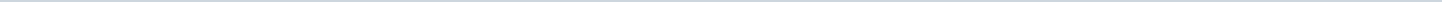 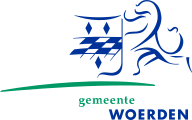 Gemeente WoerdenAangemaakt op:Gemeente Woerden28-03-2024 10:52Ingekomen brieven13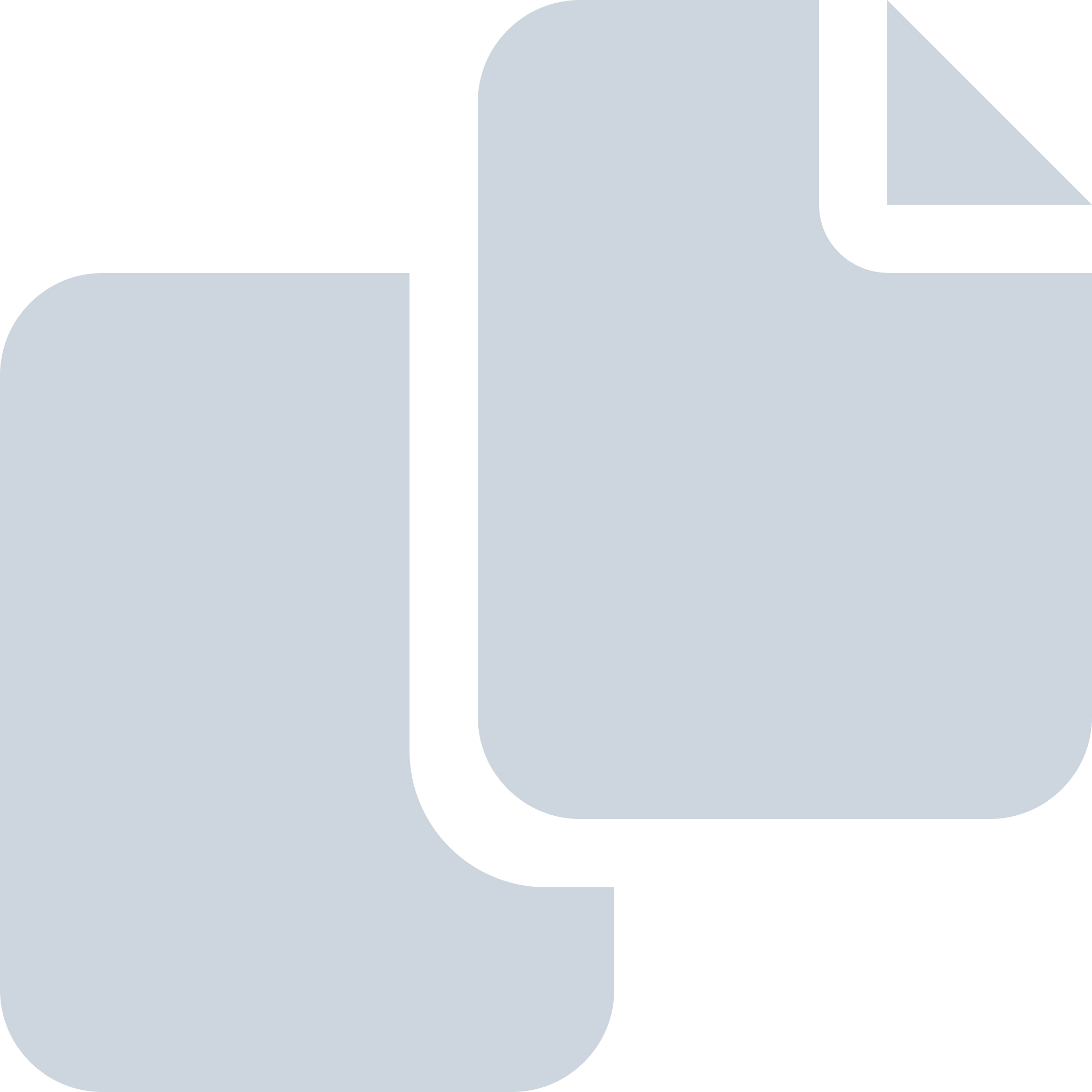 Periode: augustus 2021#Naam van documentPub. datumInfo1.D21032953 Ingekomen mail | Overlast door uitwerpselen dieren31-08-2021PDF,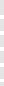 106,76 KB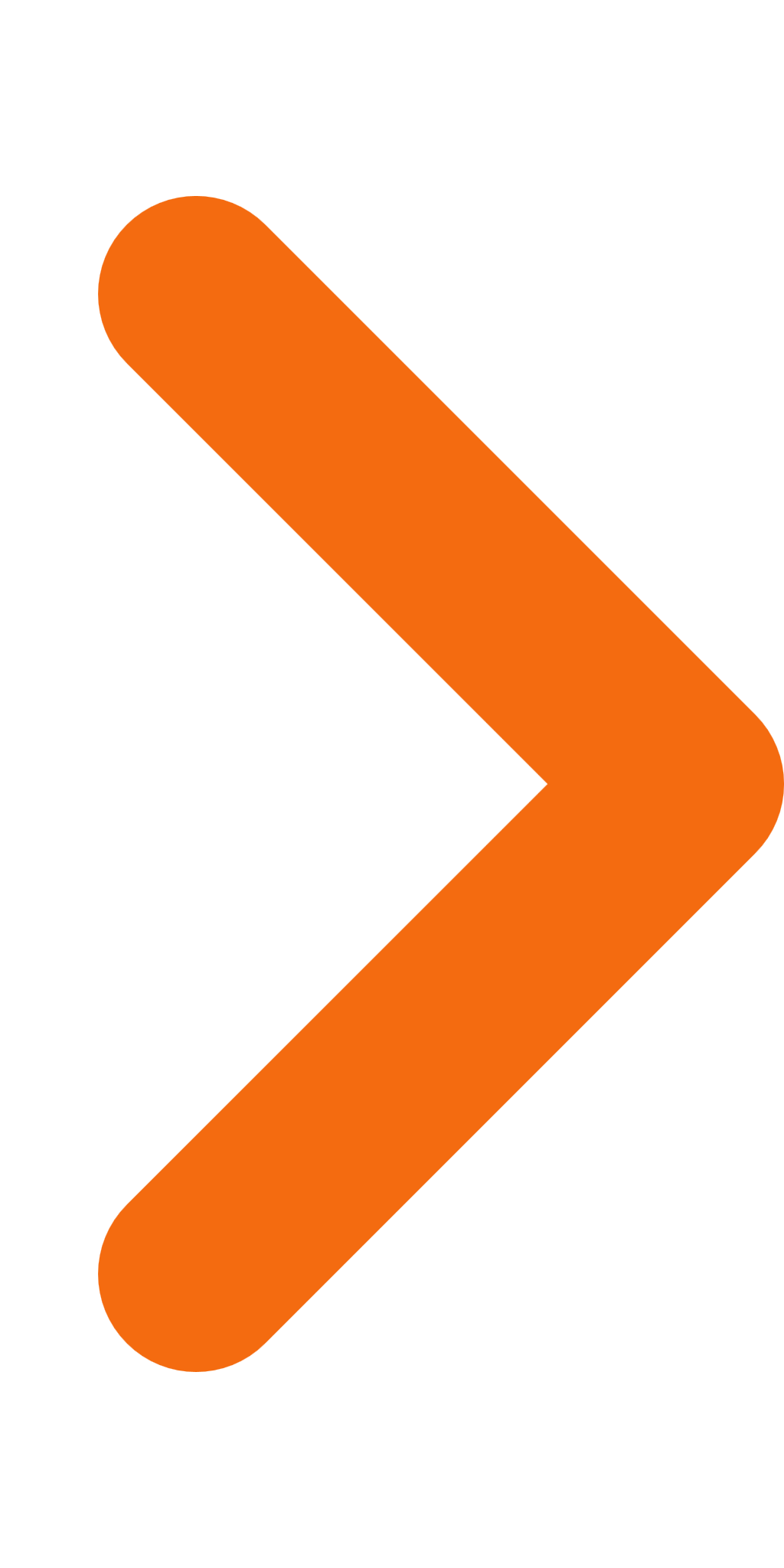 2.D21032953 Ingekomen brief | Mogelijkheid voor APV ivm gelijkstellen overlast door uitwerpselen dieren25-08-2021PDF,41,56 KB3.D21033049 Ingekomen brief | Reactie nieuwe straatnamen Snellerpoort met verzoek Port Salut niet te gebruiken25-08-2021PDF,772,32 KB4.Z21024882 Ingekomen brief | Klacht over parkeerbeleid Woerden25-08-2021PDF,550,38 KB5.D21032896 Ingekomen brief | Traag of niet handelen meldingen burgers buitenruimte23-08-2021PDF,38,90 KB6.D21032418 Ingekomen brief | Bezwaar tegen raadsbesluit van 15-07-2021 inz. afwegingskader grootschalige duurzame energie locatie Reijerscop23-08-2021PDF,239,94 KB7.Z21024760 Ingekomen brief | Starten exploitatie zonder vergunning23-08-2021PDF,51,18 KB8.D21032900 Ingekomen brief | Locatiekeuzes windmolens langs de A1223-08-2021PDF,63,23 KB9.D21031318 Ingekomen brief | Reactie op raadsvoorstel Afwegingskader grootschalige duurzame energie16-08-2021PDF,14,35 MB10.D21032315 Ingekomen brief | Hollandbaan raadsbesluit en motie met foto16-08-2021PDF,1,40 MB11.D21032290 Ingekomen brief | Snippergroen16-08-2021PDF,34,94 KB12.D21032287 Ingekomen brief | Wachtgeld burgemeesters en wethouders16-08-2021PDF,48,15 KB13.D21032273 Ingekomen brief | Incomplete vergunningsaanvraag Venga Beach16-08-2021PDF,355,28 KB